РЕЖИМ ЗАНЯТИЙцентра образования  естественно-научной и технологической направленностей «Точка роста» на 2021-2022 учебный годКуратор центра «Точка роста»													Т.А. Борисова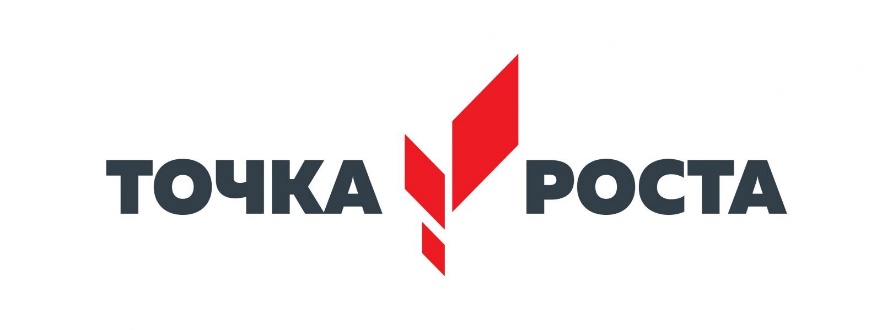 УТВЕРЖДЕНприказом директора МБОУ ООШ №10 им.Атамана Головатогоот 18.08.2021 №166кабинетПонедельникВторник Среда Четверг Пятница Суббота 1234567Программы дополнительного образованияПрограммы дополнительного образованияПрограммы дополнительного образованияПрограммы дополнительного образованияПрограммы дополнительного образованияПрограммы дополнительного образованияПрограммы дополнительного образованияКабинет № 9 «Физика»Ардатьева Л.А.16.00-16.45«Физика в сказках», 7 класс,16.00-16.45«Физика в сказках», 8б класс,16.00-16.45«Мифы и легенды Физики», 8а класс,16.00-16.45«Физика в сказках», 7 класс,16.00-16.45«Физика в сказках», 8б класс,12.00-12.45«Мифы и легенды Физики», 8а классКабинет № 9 «Физика»Ардатьева Л.А.16.00-16.45«Физика в сказках», 7 класс,16.00-16.45«Физика в сказках», 8б класс,16.00-16.45«Мифы и легенды Физики», 8а класс,16.00-16.45«Физика в сказках», 7 класс,16.00-16.45«Физика в сказках», 8б класс,13.00-13.4514.00-14.45 «Мифы и легенды Физики», 9 классКабинет №11«Химия и биология» Петросян Т.И.15.00-16.00«В мире животных»15.00-16.00«Основы химии»15.00-16.00«В мире животных»15.00-16.00«Основы химии»Кабинет №10«Информатика»15.00-17.00«Эколята»5 классБорисова Т.А.15.00-17.00«Алгоритмика»8а классБорисова Т.А.13.00-15.00«Эколята»4 классБорисова Т.А.15.00-17.00«Алгоритмика»8б классБорисова Т.А.Кабинет №10«Информатика»15.00-17.00«Scratch: программирование для детей»6б классЕвталициди Е.С.15.00-17.00«Scratch: программирование для детей»6а классЕвталициди Е.С.